02-229 ЗиЛ-433420 6х6 вседорожный бортовой грузовик гп 3.75 тн, полный вес прицепа до 4.2 тн, мест 3 и 24 в кузове, снаряжённый вес 7.12 тн, полный вес 11.17 тн, ЗиЛ-6451 170 лс, 85 км/час, мелкими партиями, всего 861 экз., АМО ЗиЛ 1995-2006/2012 г.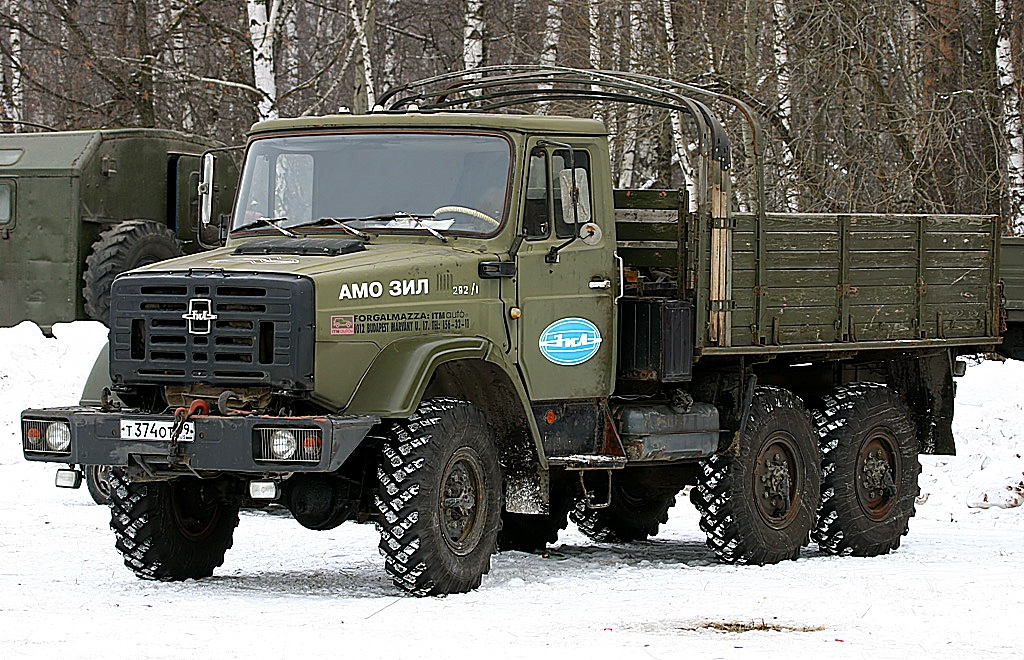 Из книги «Завод и люди.» 1916–2016: В 3 томах. Т. 3: Сдача позиций / авторы проекта, сост. В.Г. Мазепа, М.А. Шелепенков; под ред. М.А. Шелепенкова, А.В. Курковой. – Москва: Московский политехнический университет, 2016. Серьезный труд! Особенно полезно сторонникам «западной демократии.» «За 1992−96 г. число работников на АМО ЗиЛ уменьшилось со 102 406 до 49 460 человек,в том числе на головном заводе − с 53 047 до 24 710 человек. В 2006 году на заводе работали всего 9 828 человек, в том числе 5 784 рабочих, в 2010 году – 6 674 человек, в том числе 3 581 рабочих.Производство автомобилей в целом по АМО ЗиЛ: 1992 г. – 148 180 шт., 1993 г. – 108 872 шт., 1994 г. – 29 760 шт., 1995 г. – 11 116 шт., 1996 г. – 8 602 шт.(и понесенных убытков в размере 980,7 млрд рублей.)За 6 лет (1997−2002) произведено 117 597 автомобилей, или в среднем 19 599 шт. в год. За 8 лет (2003−2010) произведено 57 585 автомобилей, или в среднем 7 198 шт. в год.  2011 - 1 264, 2012 - 969.Июль 2012. Сборка последнего автомобиля на главном конвейере. Им стал ЗиЛ-432930Для понимания состава годового выпуска по моделям. Итоги работы АМО ЗиЛ в 1996 г.В целом по АМО ЗиЛ произведено 8 602 грузовика, в том числе на головном заводе − 7 201 шт., остальные − на дочернем предприятии УАМЗ. Большую часть выпуска составили автомобили ЗиЛ-433360 (шасси автомобиля ЗиЛ-130 с кабиной и оперением ЗиЛ-4331), именуемые «Комби», − 4 823 шт.. Далее по убыванию: ЗиЛ-5301 (1 348 шт.), ЗиЛ-431410 (821 шт.), 3ИЛ-131 (582 шт.), ЗиЛ-4331 (293 шт.), ЗиЛ-133 (194 шт.), ЗиЛ-4331 с двигателем «Катерпиллер» (70 шт.), ЗиЛ-433420 (21 шт.).Выпуск о годам шт.: 1995 - 30, 1996 - 21, 1997 - 109, 1998 - 21, 1999 - 27, 2000 - 52, 2001 - 71, 2002 - 58, 2003 - 52, 2004 - 85, 2005 - 158, 2006 - 26, 2007 - 24, 2008 - 6, 2009 - 3, 2010 - 0, 2011 - 0, 2012 - 118. Итого 861 шт. Опытные ЗиЛ-132, ЗиЛ-4334 шт.: 1977 - 1, 1984 - 3, 1985 - 3, 1986 - 3, 1987 - 4, 1988 - 5, 1989 - 1, 1991 - 4. Итого 24 шт.» Длительного времени главным «героем» военной программы завода им. Лихачева И. А. являлся ЗиЛ-131 и его различные модификации. Вместе с тем, машина, выпускаемая с 1967 г., перестала отвечать целому ряду современных требований. Внедорожник нуждался в серьезном улучшении экономических характеристик, повышении надежности и долговечности. Еще в первой половине 1980-х годов на заводе им. Лихачева начались работы по созданию новой линейки грузовых автомобилей ЗиЛ-132 на базе модели ЗиЛ-131Н. Именно они привели к созданию грузовика ЗиЛ-433410, опытный образец которого появился в 1990 году. Эта машина совмещала шасси ЗиЛ-131 и кабину автомобиля ЗиЛ-4331, выпуск которого начался в 1987 году. Серийное производство автомобиля ЗиЛ-4334 началось в 1995 году, в серию он был запущен сразу в двух вариантах: бортового грузовика с обозначением 433420 и шасси под индексом 433422. Первый из них способен перевозить в тентованном кузове 3750 кг груза или 24 человек на трех откидных скамейках. Второй используется для монтажа специальных кузовов и военного снаряжения массой до 4450 кг. Обе машины могут буксировать прицепы полной массой до 4200 кг. Эти машины можно назвать первым поколением грузовика, они были оснащены армейским многотопливным двигателем ЗиЛ-6451.    Все машины первого поколения оснащались армейским дизельным двигателем ЗиЛ-6451. Это V-образный мотор мощностью 170 л. с., с восемью цилиндрами и объемом 8,74 литра, и, по сути, он является немного измененным и дефорсированным вариантом мотора ЗиЛ-645. Двигатель способен работать на топливе различных типов и марок, что, несомненно, можно назвать серьезным преимуществом автомобиля. В топливный бак можно заливать не только солярку, но и бензин А-72, авиационный керосин и даже смеси, состоящие из разных марок бензина и дизеля.  Мощности двигателя хватает на разгон грузовика полной массой 11170 кг до скорости 85 км/ч, преодоления подъема с углом 35° и форсирования водных препятствий глубиной до 1,4 метра.  У одиночной машины запас хода равен 1300 км, у автопоезда – 1000 км. На низшей передаче машина устойчиво двигается со скоростью около 3,5 км/ч. Жидкостный подогреватель обеспечивает автоматическое поддержание заданной температуры в системе охлаждения и кабине при длительных стоянках с неработающим мотором. Топливо подается из общей системы питания автомобиля, а его расход не более 1 кг в час. Интересной новинкой явилось автоматическое управление включением переднего моста при переходе на первую передачу раздаточной коробки. Для повышения тягового усилия при движении в тяжелых условиях ведущие мосты снабжены принудительной блокировкой. Механизм отбора мощности в 60 л.с. может быть использован для привода всевозможных устройств, если шасси используется для установки специализированного оборудования. Весьма полезной новинкой, примененной в тормозной системе, явился влагомаслоотделитель, предназначенный для очистки сжатого воздуха в пневматическом приводе. Трехместная просторная кабина снабжена собственной торсионной подвеской и гидроамортизаторами. Сиденье водителя, подушка и спинка которого могут изменять свое положение, оборудовано индивидуальным механизмом подрессоривания с регулируемой жесткостью. Кабина обладает хорошей термо- и шумоизоляцией. Расположение, форма органов управления и приборов удобны для пользования и отвечают требованиям эргономики. Для пассажиров кабине установлен двухместный диван. Высокая плавность хода обусловлена применением рессорной подвески с амортизаторами двухстороннего действия спереди и рессорно-балансирной подвески с продольными направляющими элементами на двух задних мостах. Интегральное оперение, включающее капот и крылья, легко откидывается вперед, обеспечивая хороший доступ к силовому агрегату и обслуживающим его системам.В условиях бездорожья хорошим подспорьем служит тросовая лебедка усилием 5 тонн, устанавливаемая по заказу.    В 2000 году для проверки работы автомобиля в разных условиях группу из трех ЗиЛ-4334 отправили в кругосветный автопробег по маршруту: Москва-Дальний Восток-Северная Америка-Европа-Калининград-Москва. Общая длина маршрута составила 45 тыс. км. В 2002 году серийные автомобили стали оснащаться новыми двигателями, которые соответствовали нормам Евро-2 и Евро-3. Кроме того, в это же время была представлена модификация ЗиЛ-4334КО, оборудованная спальным местом за сидением водителя.   На базе ЗиЛ-4334 были созданы рукавный автомобиль АР-2-61ВР, а также автоцистерна АЦ-3,0-40-3ВР. В 2002 году была закончена разработка семейства полноприводных пожарных автоцистерн ЗиЛ-433474 с бензиновым ЗиЛ-509.10 и ЗиЛ-433424 с дизельным ЗиЛ-645 двигателями. Несмотря на то, что технологическая оснастка для изготовления автоцистерн на 90 % была изготовлена, и на ней даже было собрано два кузова, пожарные автоцистерныЗиЛ-433474 и ЗиЛ-433104М так и остались опытными образцами.Технические характеристики бортового ЗиЛ-433430, ЗиЛ-433420** ЗиЛ 433420 - модификация для министерства обороны.Двигатель бортового грузовика ЗиЛ-433430, ЗиЛ-433420Стандартное оборудование ЗиЛ-433430Предпусковой подогревательЖидкостной, тип 15.8106, с автоматическим поддержанием режима подогрева и температуры в кабине.СцеплениеОднодисковое, герметизированное.Диаметр ведомого диска 380 мм.Привод гидравлический с пневмоусилителем.Коробка передачПятиступенчатая.Передаточные числа коробки передач: первой - 6,39, второй - 3,56, третьей - 2,14, четвертой - 1,23, пятой - 1,00, заднего хода - 5,75Синхронизаторы на II, III, IV, V передачах.Управление коробкой передач - качающимся рычагом.Допускается отбор мощности от правого люка до 22 кВт.Ведущие мостыДвухступенчатые с проходным промежуточным мостом.Главная передача - двойная, с парой спирально-конических и парой косозубых цилиндрических шестерен.Общее передаточное число - 6,73.Дифференциалы шестеренчатые, конические с четырьмя сателлитами.Привод ведущих колес переднего моста через полуоси с шарнирами равных угловых скоростей.Раздаточная коробкаДвухступенчатая с муфтой включения переднего моста.Передаточные числа: 2,08 и 1,00.Управление передачами рычагом через систему тяг.Электропневматический привод включения переднего моста.Допускается отбор мощности от верхнего люка до 44 кВт.Карданная передачаЧетыре карданных вала: привода раздаточной коробки, среднего, заднего и переднего мостов.Каждый карданный вал с шлицевым соединением и двумя шарнирами на игольчатых подшипниках.Колеса и шины ЗиЛ 433430Колеса дисковые, 228Г-508.Шины диагональные, камерные, 14,75/80R20 модели М-93 или радиальные 12.00R20 модели КИ-113 с регулируемым давлением.Рулевое управлениеРулевой механизм с гидравлическим усилителем.Рабочая пара - винт с гайкой на циркулирующих шариках.Передаточное число - 20.Тормозная системаТормозные механизмы барабанного типа с двумя внутренними колодками и разжимным кулаком, установленные на всех колесах.Стояночный тормоз барабанного типа с двумя внутренними колодками, разжимным кулаком, установлен на раздаточной коробке.Тормозной привод пневматический, раздельный на каждый мост.Система электрооборудованияОднопроводная, с номинальным напряжением 24 В.Стартер напряжением 24 В, с электромагнитным тяговым реле и дистанционным управлением.Две аккумуляторные батареи напряжением 12 В.Генератор переменного тока со встроенным выпрямителем.Система регулирования давления воздуха в шинахС подводом воздуха через полуоси.Тяговая лебедкаГоризонтальная с червячным редуктором.Привод карданным валом от коробки отбора мощности.Кабина ЗиЛ-433430Трехместная, двухдверная.Сиденье водителя отдельное, имеет механизм подрессоривания с регулируемой жесткостью в зависимости от массы водителя. Кроме того, регулируется положение в продольном направлении, а также углы наклона спинки и подушки.Пассажирское сиденье двухместное нерегулируемое.Стеклоочиститель трехщеточный с электрическим приводом.Омыватель ветрового стекла - насос с электроприводом.ПлатформаДеревянная с откидным задним бортом.Откидные решетки со встроенными скамейками на боковых бортах.Съемные дуги с тентом и средняя скамейка со спинкой.Всего 24 посадочных места.Колесная формулаКолесная формула6х6Масса перевозимого груза, кгМасса перевозимого груза, кг3750Масса снаряженного автомобиля, кгМасса снаряженного автомобиля, кг7120Распределение нагрузки на дорогу от снаряженной массы через шины, Н (кгс)передних колес37400 (3740)Распределение нагрузки на дорогу от снаряженной массы через шины, Н (кгс)задней тележки33800 (3380)Допустимая полная масса автомобиля, кгДопустимая полная масса автомобиля, кг11170Распределение нагрузки на дорогу от полной массы через шины, Н (кгс)передних колес40400 (4040)Распределение нагрузки на дорогу от полной массы через шины, Н (кгс)задней тележки71300 (7130)Допустимая полная масса буксируемого прицепа, кгДопустимая полная масса буксируемого прицепа, кг4200Полная масса автопоезда, кгПолная масса автопоезда, кг15370Внутренние размеры платформы, ммдлина3600Внутренние размеры платформы, ммширина2322Внутренние размеры платформы, ммвысота бортов346Радиус поворота, мРадиус поворота, м10,2Максимальная скорость, км/чМаксимальная скорость, км/ч85Контрольный расход топлива при V=60 км/ч, л/100 кмКонтрольный расход топлива при V=60 км/ч, л/100 км24Вместимость топливных баков, лВместимость топливных баков, л2 x 170Модель двигателяЗиЛ-6451Тип двигателядизельныйЧисло и расположение цилиндровV8Рабочий объем, л8,74Степень сжатия18,5Мощность, л.с. (кВт)170 (125) при 2800 мин.-1Крутящий момент, кгс·м (Н·м)50 (490) при 1400-1600 мин.-1